РОССИЙСКАЯ ФЕДЕРАЦИЯКЕМЕРОВСКАЯ ОБЛАСТЬТАШТАГОЛЬСКИЙ МУНИЦИПАЛЬНЫЙ РАЙОНМУНИЦИПАЛЬНОЕ ОБРАЗОВАНИЕ  ШЕРЕГЕШСКОЕ ГОРОДСКОЕ ПОСЕЛЕНИЕСОВЕТ НАРОДНЫХ ДЕПУТАТОВ ШЕРЕГЕШСКОГО ГОРОДСКОГО ПОСЕЛЕНИЯРЕШЕНИЕот «09» декабря 2019 года							№562О назначении членов конкурсной комиссии по проведению конкурса по отбору кандидатур на должность Главы Шерегешского городского поселенияВ соответствии с частью 2.1 статьи  36 Федерального закона  от 06.10.2003 №131–ФЗ «Об общих принципах организации местного самоуправления в Российской Федерации», пунктом 3 статьи 2 Закона Кемеровской области от 13.11.2014 № 95-ОЗ «Об отдельных вопросах организации и деятельности органов местного самоуправления муниципальных образований», Уставом муниципального образования Шерегешское городское поселение, решением Совета народных депутатов Шерегешского городского поселения № 562 от 02.12.2019 г. «Об утверждении Положения о порядке проведения конкурса по отбору кандидатур на должность Главы Шерегешского городского поселения», руководствуясь Постановлением Главы Таштагольского муниципального района № 1560 от 05.12.2019 г. «О назначении конкурсной комиссии по отбору кандидатур на должность Главы Шерегешского городского поселения»  Совет народных депутатов Шерегешского городского поселения  РЕШИЛ:Назначить от Совета народных депутатов Шерегешского городского поселения членами конкурсной комиссии по проведению конкурса по отбору кандидатур на должность Главы Шерегешского городского поселения:Францеву Оксану Васильевну – председателя совета народных депутатов Шерегешского городского поселения;Шульца Александра Александровича – заместителя председателя  Совета народных депутатов Шерегешского городского поселения;Ветошкину Елену Викторовну - депутата Совета народных депутатов Шерегешского городского поселения;Косарикова Максима Евгеньевича – депутата Совета народных депутатов Шерегешского городского поселения;Любимова Олега Александровича - депутата Совета народных депутатов Шерегешского городского поселения;Опубликовать в газете «Красная Шория» сформированный состав конкурсной комиссии по проведению конкурса по отбору кандидатур на должность Главы Шерегешского городского поселения:Орлов Андрей Геннадьевич – первый заместитель Главы Таштагольского муниципального района;              Азаренок Игорь Геннадьевич – председатель Совета народных депутатов Таштагольского муниципального района;Попов Сергей Евгеньевич  -     заместитель Главы Таштагольского муниципального района;   Шнайдер Мария Алексеевна –    И.о.заместителя Главы Таштагольского муниципального района;   Колосанова Оксана Геннадьевна –  начальник юридического отдела администрации  Таштагольского муниципального района;  Францева Оксана Васильевна – председатель совета народных депутатов Шерегешского городского поселения;Шульц Александр Александрович – заместитель председателя  Совета народных депутатов Шерегешского городского поселения;Ветошкина Елена Викторовна - депутат Совета народных депутатов Шерегешского городского поселения;Косариков Максим Евгеньевич – депутат Совета народных депутатов Шерегешского городского поселения;Любимов Олег Александрович - депутат Совета народных депутатов Шерегешского городского поселения.Настоящее решение подлежит размещению на официальном сайте Совета народных депутатов Шерегешского городского поселения и официальному опубликованию в газете «Красная Шория», вступает в силу с момента опубликования.Контроль над исполнением настоящего решения возложить на председателя Совета народных депутатов Шерегешского городского поселения О.В. Францеву.Председатель Совета народных депутатов Шерегешского городского поселения                             О.В. ФранцеваВрио Главы Шерегешского городского поселения			В.А.Лупенко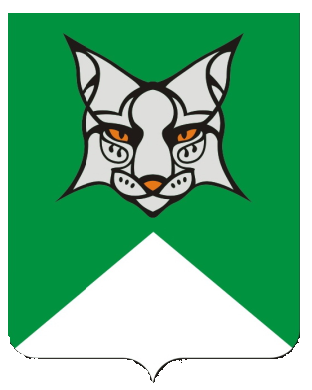 